NOME ________________________________________   DATA _________________	Faz a ligação correta, entre o algarismo e o número de objetos:                                                            1     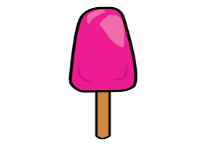                                                                                         3   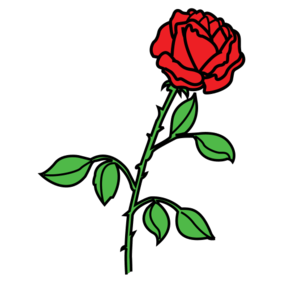                                             2  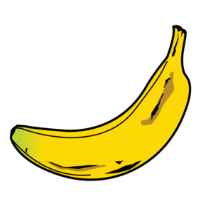                                                                                      5 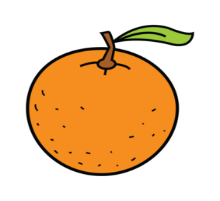                         4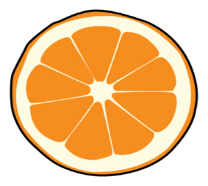 